Разработка урока математики в 7-м классе по теме "Сумма и разность многочленов"Цели урока:Ввести понятие суммы и разности многочленов. Составить и использовать алгоритм сложения и вычитания многочленов.Развивать умение решения типовых задач, связанных с преобразованием многочленов, развивать умение делать выводы.Способствовать воспитанию культуры общения.Ход урока1. Организационный: подготовка учащихся к работе2 . Актуализация опорных знаний:1. Проверка домашнего задания: проводится в виде самопроверки по готовым ответам.2. Фронтальный опрос по ранее изученному теоретическому материалу:- что называют многочленом,- что называют степенью ненулевого многочлена,- какие члены многочлена называют подобными?Четко проговариваем следующие определения:- многочлен- это сумма одночленов;- степенью ненулевого многочлена называют наибольшую из степеней одночленов, входящих в этот многочлен, когда он приведен к стандартному виду;- ненулевые одночлены стандартного вида называются подобными, если они равны или если они отличаются своими коэффициентами.3. Самостоятельная работа :Учащимся предлагается записать только ответы.1. Привести подобные члены многочлена:Р3-2р2+Зр5+р3-4р2+7;2ad-4dc+16+6da-16+5cd;3m2n-5mn+m2n2-4mn+8m2n.2. Определить степень многочлена:6f5mn2+5vn 6b-7+3a 3b;4m 5n 6+7Ьск-25+а 2t 2.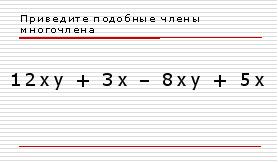 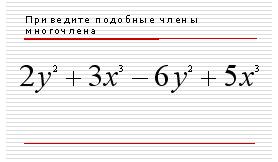 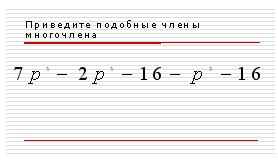 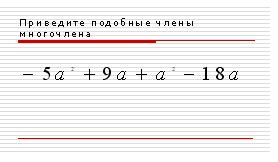 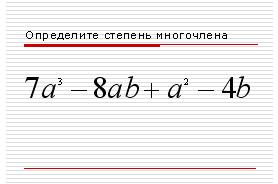 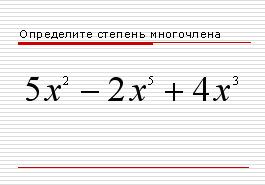 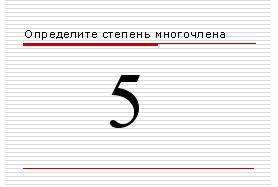 Ребята меняются тетрадями. Учителем вывешивается на доску лист с критериями оценки:“5” - 6 верно“4” - 5 верно“3” - 4 верноОсуществляется взаимопроверка учащимися, используя слайд готовых ответов, который появляются на интерактивной доске.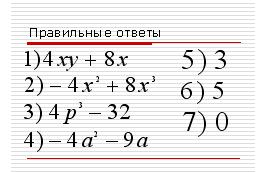 Подводится итог выполнения самостоятельной работы через опрос какое количество учащихся на какую отметку выполнили работу.Учитель: “Умение приводить подобные слагаемые нам понадобится при нахождении суммы и разности многочленов. Итак, тема урока “Сумма и разность многочленов”3 . Изучение нового материала.На  доске записана тема урока, и затем пошаговые рассуждения, к которым приходят учащиеся под руководством учителя при объяснении темы урока.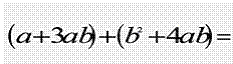 Опираясь на ранее изученный материал (раскрытие скобок, когда перед скобками стоит знак +) , упрощаем следующее выражение : (a+3ab)+(b2+4ab).Получаем многочлен a+3ab+b2+4ab.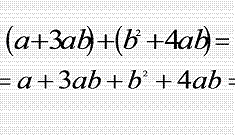 Учитель: “Чем является первое слагаемое?”Ученик: “Многочленом”.Учитель: “Чем является второе слагаемое?”Ученик: “Многочленом”.Учитель: “Чему равна сумма многочленов?”Ученик: “Сумма многочленов равна многочлену, членами которого являются все члены данных многочленов”.Учитель: “В данном выражении необходимо привести подобные члены многочлена, привести в стандартный вид полученный многочлен”.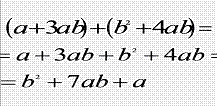 Аналогично вводим понятие разности многочленов.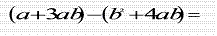 Откроем учебник на странице и найдем правило, как найти разность многочленов”.Учащиеся несколько раз прочитывают правило.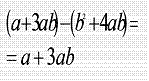 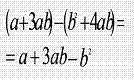 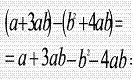 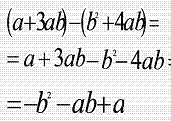 Далее рассматривается как вычисляется по правилу разность многочленов. (Повторяем правило раскрытия скобок, когда перед скобками стоит знак “ - ” ).Учитель: “ Используя выполненные задания, давайте сформулируем алгоритм нахождения суммы и разности многочленов”.Учащиеся:Раскрыть скобки.Привести подобные члены многочлена.Преобразовать многочлен к стандартному виду.По ходу предложения правильных шагов на доске появляется алгоритм.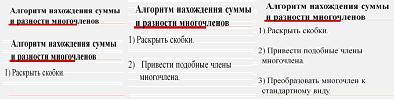 Учитель: “Запишем данный алгоритм в тетради (он также записан на доске)”.4 . Первичное закрепление нового материала.Учитель: “Применяя данный алгоритм, переходим к решению задач”.Разбор у доски заданий из учебникаСамостоятельная работа.учащиеся выполняют в тетрадях работу по карточкамодновременно с классом 2 ученика решают на закрытой доске задание из учебникаПроверяем самостоятельно с проверкой ответов.Дополнительно: тем, кто решает быстрее С-8 дидактический материал стр.15 вариант 15 . Информация о домашнем задании.Учитель: “Задания, которые предлагаю для выполнения дома, аналогичны тем, что мы прорешали сегодня в классе”.6 . Итог урока.Итог урока через ответы на вопросы:Что называют суммой (разностью многочленов)?Сформулируйте правила раскрытия скобок, перед которыми стоит знак “-” (“+”).Каков алгоритм нахождения суммы (разности) многочленов?